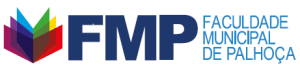 DECLARAÇÃODeclaro para os devidos fins e a quem interessar possa que, as informações constantes na Declaração do Imposto de Renda 2018, ano calendário 2017, foram por mim conferidas, e refletem a realidade e que não tenho nada a retirar, ou acrescentar.Declaro ainda ser de minha responsabilidade ausência de quaisquer informações na confecção da Declaração IR 2018 Ano Calendário 2017, isentando de qualquer responsabilidade a Instituição. E por ser a expressão da verdade, firmo o presente.Nome: ................................................................CPF: .................................................Assinatura:___________________________________.Data ___ /___ / 2018     